О внесении изменений в порядок применения в 2012 году и плановом периоде 2013 и 2014 годов бюджетной классификации Российской Федерации в части, относящейся к местному бюджету, утвержденный постановлением Администрации Североуральского городского округа от 02.12.2011г. № 1751Руководствуясь статьей 9 и положениями главы 4 Бюджетного кодекса Российской Федерации (Собрание законодательства Российской Федерации, 1998, № 31, ст.3823) с изменениями на 28 июля 2012 года, Федеральным законом от 06 октября 2003 года № 131-ФЗ «Об общих принципах организации местного самоуправления в Российской Федерации» («Российская газета», 2003, 08 октября, № 202) с изменениями на 10 июля 2012 года, Уставом Североуральского городского округа (газета «Наше слово», 2005, 15 августа, № 95) с изменениями на 28 марта 2012 года, Решением Думы Североуральского городского округа от 26 сентября 2012 года № 100 «О внесении изменений в решение Думы Североуральского городского округа от 21 декабря 2011 года № 130 «О бюджете Североуральского городского округа на 2012 год и плановый период 2013 и 2014 годов» (газета «Наше слово», 2012, 02 октября, № 76)П О С Т А Н О В Л Я Е Т:Внести в порядок применения в 2012 году и плановом периоде 2013 и 2014 годов бюджетной классификации Российской Федерации в части, относящихся к местному бюджету, утвержденный постановлением Администрации Североуральского городского округа от 02.12.2011г. № 1751 «Об утверждении порядка применения в 2012 году и плановом периоде 2013 и 2014 годов бюджетной классификации Российской Федерации в части, относящейся к местному бюджету» с изменениями на 09 августа 2012 года следующие изменения:пункт 7 раздела 2 изложить в следующей редакции:«7. Целевая статья 0029900 «Обеспечение деятельности (оказание услуг) подведомственных учреждений»По данной целевой статье отражаются расходы на содержание муниципального казённого учреждения «Служба заказчика», а также расходы на повышение размера минимальной заработной платы работникам муниципальных учреждений (за исключением муниципальных общеобразовательных учреждений) в соответствии с Соглашением о минимальной заработной плате в Свердловской области за счёт субсидий областного бюджета»;пункт 21-2 раздела 2 изложить в следующей редакции:«21-2. Целевая статья 0939900 «Обеспечение деятельности (оказание услуг) подведомственных учреждений»По данной целевой статье отражаются расходы на содержание муниципального казённого учреждения «Служба хозяйственно – технического обеспечения» по обеспечению хозяйственного обслуживания, а также расходы на повышение размера минимальной заработной платы работникам муниципальных учреждений (за исключением муниципальных общеобразовательных учреждений) в соответствии с Соглашением о минимальной заработной плате в Свердловской области, расходы на оплату коммунальных услуг муниципальных услуг за счёт субсидий областного бюджета»;раздел 2 дополнить пунктом 21-4 следующего содержания:«21-4. Целевая статья 1008820 Подпрограмма «Обеспечением жильём молодых семей»По данной целевой статье отражаются расходы на реализацию Подпрограммы «Обеспечение жильём молодых семей» за счёт средств федерального бюджета»;4) пункт 56 раздела 2 изложить в следующей редакции:«56. Целевая статья 4209900 «Обеспечение деятельности (оказание услуг) подведомственных учреждений»По данной целевой статье отражаются расходы на обеспечении деятельности детских дошкольных учреждений и обособленных структурных подразделений образовательных учреждений, реализующих программы дошкольного образования, в том числе за счёт субсидий на выравнивание бюджетной обеспеченности городских округов по реализации ими их отдельных расходных обязательств по вопросам местного значения; расходы, связанные с воспитанием и обучением детей-инвалидов дошкольного возраста, проживающих в Свердловской области, на дому, в образовательных организациях дошкольного образования, за счёт иных межбюджетных трансфертов; а также расходы на повышение размера минимальной заработной платы работникам муниципальных учреждений (за исключением муниципальных общеобразовательных учреждений) в соответствии с Соглашением о минимальной заработной плате в Свердловской области, расходы на оплату коммунальных услуг муниципальных услуг за счёт субсидий областного бюджета»;5) пункт 58 раздела 2 изложить в следующей редакции:«58. Целевая статья 4219900 «Обеспечение деятельности (оказание услуг) подведомственных учреждений»По данной целевой статье отражаются расходы на содержание и обеспечение деятельности школ-детских садов, школ начальных, неполных средних, средних, вечерних (сменных) школ и обособленных структурных подразделений образовательных учреждений, реализующих программы общего образования; а также расходы на повышение размера минимальной заработной платы работникам муниципальных учреждений (за исключением муниципальных общеобразовательных учреждений) в соответствии с Соглашением о минимальной заработной плате в Свердловской области, расходы на оплату коммунальных услуг муниципальных услуг за счёт субсидий областного бюджета»;6) пункт 60 раздела 2 изложить в следующей редакции:«60. Целевая статья 4239900 «Обеспечение деятельности (оказание услуг) подведомственных учреждений»По данной целевой статье отражаются расходы на обеспечение деятельности учреждений по внешкольной работе с детьми, в том числе расходы на обеспечение мер социальной поддержки по бесплатному получению художественного образования в муниципальных бюджетных учреждениях дополнительного образования, в домах детского творчества, школах искусств, сиротам, детям, оставшимся без попечения родителей, и иным категориям несовершеннолетних граждан, нуждающихся в социальной поддержке за счёт иных межбюджетных трансфертов; а также расходы на повышение размера минимальной заработной платы работникам муниципальных учреждений (за исключением муниципальных общеобразовательных учреждений) в соответствии с Соглашением о минимальной заработной плате в Свердловской области, расходы на оплату коммунальных услуг муниципальных услуг за счёт субсидий областного бюджета»;7) пункт 66 раздела 2 изложить в следующей редакции:«66. Целевая статья 4409900 «Обеспечение деятельности (оказание услуг) подведомственных учреждений»По данной целевой статье отражаются расходы на обеспечение деятельности дворцов и домов культуры, других учреждений культуры, а также расходы на повышение размера минимальной заработной платы работникам муниципальных учреждений (за исключением муниципальных общеобразовательных учреждений) в соответствии с Соглашением о минимальной заработной плате в Свердловской области, расходы на оплату коммунальных услуг муниципальных услуг за счёт субсидий областного бюджета»;8) пункт 71 раздела 2 изложить в следующей редакции:«71. Целевая статья 4429900 «Обеспечение деятельности (оказание услуг) подведомственных учреждений»По данной целевой статье отражаются расходы на обеспечение деятельности муниципальных библиотек, а также расходы на повышение размера минимальной заработной платы работникам муниципальных учреждений (за исключением муниципальных общеобразовательных учреждений) в соответствии с Соглашением о минимальной заработной плате в Свердловской области за счёт субсидий областного бюджета»;9) пункт 75 раздела 2 изложить в следующей редакции:«75. Целевая статья 4529900 «Обеспечение деятельности (оказание услуг) подведомственных учреждений»По данной целевой статье отражаются расходы на обеспечение деятельности учебно-методических кабинетов, централизованных бухгалтерий, групп хозяйственного обслуживания, учебных фильмотек, межшкольных учебно-производственных комбинатов, логопедических пунктов, а так же расходы на повышение размера минимальной заработной платы работникам муниципальных учреждений (за исключением муниципальных общеобразовательных учреждений) в соответствии с Соглашением о минимальной заработной плате в Свердловской области, расходы на оплату коммунальных услуг муниципальных услуг за счёт субсидий областного бюджета»;10) пункт 81 раздела 2 изложить в следующей редакции:«81. Целевая статья 4829900 «Обеспечение деятельности (оказание услуг) подведомственных учреждений»По данной целевой статье отражаются расходы на обеспечение деятельности муниципального бюджетного учреждения «Физкультура и спорт», а также расходы на повышение размера минимальной заработной платы работникам муниципальных учреждений (за исключением муниципальных общеобразовательных учреждений) в соответствии с Соглашением о минимальной заработной плате в Свердловской области, расходы на оплату коммунальных услуг муниципальных услуг за счёт субсидий областного бюджета».И.о. Главы Североуральского городского округа							Д.А. Волосняков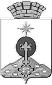 АДМИНИСТРАЦИЯ СЕВЕРОУРАЛЬСКОГО ГОРОДСКОГО ОКРУГАП О С Т А Н О В Л Е Н И ЕАДМИНИСТРАЦИЯ СЕВЕРОУРАЛЬСКОГО ГОРОДСКОГО ОКРУГАП О С Т А Н О В Л Е Н И Еот 10.10.2012г.  № 1400г. Североуральскг. Североуральск